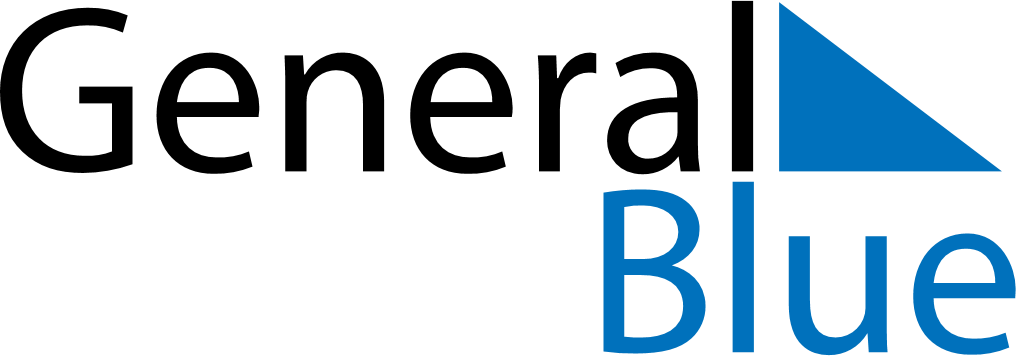 February 2020February 2020February 2020February 2020BurundiBurundiBurundiSundayMondayTuesdayWednesdayThursdayFridayFridaySaturday123456778Unity Day91011121314141516171819202121222324252627282829